Publicado en madrid el 06/05/2020 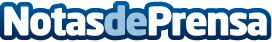 La venta digital en farmacia creció más de un 60% durante el confinamiento, según UGROUND y OrbanejaEl confinamiento provocado por la pandemia que se está viviendo ha dejado al descubierto la necesidad e importancia de la digitalización de las empresas como fórmula para obtener competitividad y poder afrontar esta crisis sin precedentes. El sector farmacéutico, pese a ser un sector esencial que ha podido abrir sus puertas con cierta normalidad, también se ha visto afectado por la cuarentena y por los nuevos hábitos de consumo de compra desde casa, que aumentan y se están consolidado durante estos díasDatos de contacto:Lorena M625069278Nota de prensa publicada en: https://www.notasdeprensa.es/la-venta-digital-en-farmacia-crecio-mas-de-un Categorias: Industria Farmacéutica Telecomunicaciones Marketing E-Commerce Digital http://www.notasdeprensa.es